 ŠTÍPANÉ PALIVOVÉ DŘEVO  - AKČNÍ CENA DO VYPRODÁNÍ ZÁSOBNesušené - k uskladněníTVRDÉ DŘEVO                                                                       MĚKKÉ DŘEVOpolínka 50cm    2.050,- Kč   akce 1.850,- Kč                     1.550,- Kč            akce    1.300,- Kč polínka 33cm    2.150,- Kč   akce 1.950,- Kč                     1.600,- Kč            akce    1.350,- Kč polínka 25cm    2.250,- Kč   akce 2.050,- Kč	                   1.650,- Kč            akce    1.400,- Kč Suché – k okamžitému topeníTVRDÉ DŘEVO, polínka 33cm a 50cm        2.850,- Kč/PRMSMĚKKÉ DŘEVO, polínka 33cm a 50cm       2.150,- Kč/PRMS                         			CENY JSOU UVEDENY VČETNĚ DPH, ZA 1 PRMS (prostorový metr sypaný) EXPEDIČNÍ BODY ROZVOZU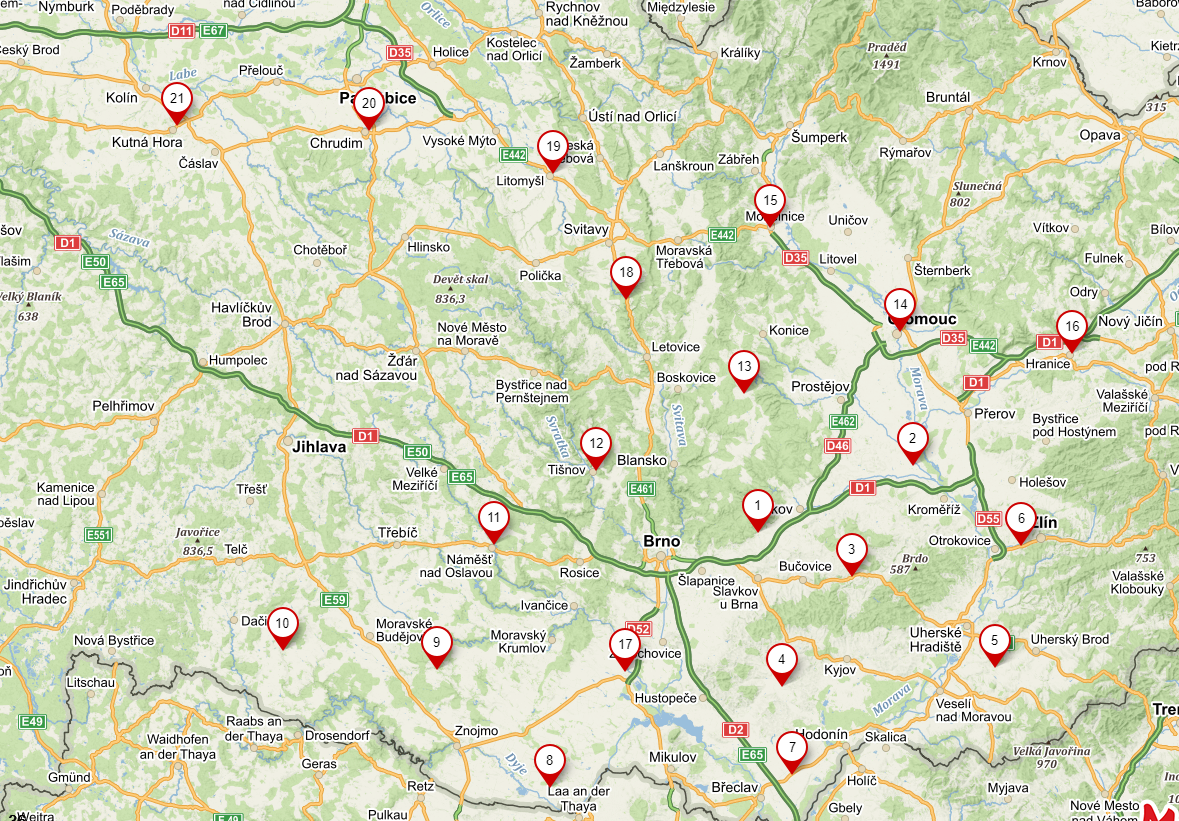 Habrovany	683 01        8.   Dyjákovice          671 26          15.  Mohelnice         789 85Kojetín             752 01         9.   Jevišovice           671 53           16.  Hranice             753 01Brankovice	683 33        10.  Jemnice               675 31           17.  Pohořelice         691 23Terezín           696 14         11.  Náměšť n/ Osl.    675 71          18.  Březová n/Sv.    569 02Hluk               687 25         12.  Tišnov                  666 48          19.  Litomyšl             570 01Zlín                760 01          13.   Protivanov         798 48         20.  Chrudim            537 01Hrušky           691 56         14.   Olomouc             779 00           21.  Kutná Hora       284 01CENA DOPRAVY  V OKRUHU DO 20-TI KM OD EXPEDIČNÍHO BODU:20 PRMS        ……………..	..	500,-  Kč10-19 PRMS   ………………     	900,-  Kč5-9 PRMS       ………………    	40,-   Kč / km oběma směryObjednávky:       + 420 739 572 972   + 420 739 573 610www.drevohabrovany.cz